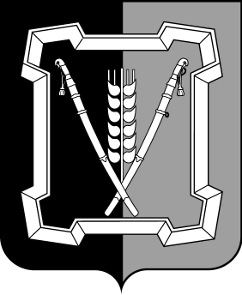 АДМИНИСТРАЦИЯ  КУРСКОГО  МУНИЦИПАЛЬНОГО  ОКРУГАСТАВРОПОЛЬСКОГО КРАЯП О С Т А Н О В Л Е Н И Е13 августа 2021 г.	ст-ца Курская	№ 929Об антинаркотической комиссии Курского муниципального округа Ставропольского края	В соответствии с Федеральным законом от 06 октября 2003 г.               № 131-ФЗ «Об общих принципах организации местного самоуправления в Российской Федерации», Указом Президента Российской Федерации от 18 октября 2007 г. № 1374 «О дополнительных мерах по противодействию незаконному обороту наркотических средств, психотропных веществ и их прекурсоров», в целях осуществления комплексной системы мер по профилактике наркомании и борьбы с незаконным оборотом наркотиков на территории Курского муниципального округа Ставропольского края	администрация Курского муниципального округа Ставропольского края ПОСТАНОВЛЯЕТ: Создать антинаркотическую комиссию Курского муниципального округа Ставропольского края. Утвердить прилагаемые:2.1..Положение об антинаркотической комиссии Курского муниципального округа Ставропольского края.2.2..Состав антинаркотической комиссии Курского муниципального округа Ставропольского края. Признать утратившими силу следующие постановления администрации Курского муниципального района Ставропольского края:           от 18 июня . № 402 «Об антинаркотической комиссии Курского муниципального района»;           от 06 сентября . № 671 «О внесении изменения в состав антинаркотической комиссии Курского муниципального района, утвержденный постановлением администрации Курского муниципального района Ставропольского края от 18 июня 2010 года № 402»;	от 25 февраля 2016 г. № 112 «О внесении изменений в постановление администрации Курского муниципального района Ставропольского края от 18 июня 2010 года № 402 «Об антинаркотической комиссии Курского муниципального района»;2от 24 мая . № 358  «О внесении изменений в состав антинаркотической комиссии Курского муниципального района, утвержденный постановлением администрации Курского муниципального района Ставропольского края от 18 июня .  № 402»; от 17 сентября . № 599  «О внесении изменений в состав антинаркотической комиссии Курского муниципального района, утвержденный постановлением администрации Курского муниципального района Ставропольского края от 18 июня . № 402»; 	от 21 марта . № 170  «О внесении изменений в состав антинаркотической комиссии Курского муниципального района, утвержденный постановлением администрации Курского муниципального района Ставропольского края от 18 июня . № 402».  Отделу по организационным и общим вопросам администрации Курского муниципального округа Ставропольского края обеспечить официальное обнародование настоящего постановления на официальном сайте    администрации Курского муниципального округа Ставропольского края в   информационно-телекоммуникационной сети «Интернет». Настоящее постановление вступает в силу со дня его официального обнародования на официальном сайте администрации Курского муниципального округа Ставропольского края в информационно-телекоммуни-кационной сети «Интернет» и распространяется на правоотношения, возникшие с 01 января .Первый заместитель главы администрации Курского муниципального округаСтавропольского края                                                                          П.В.БабичевПОЛОЖЕНИЕоб антинаркотической комиссии Курского муниципального округа Ставропольского края	 ОБЩИЕ ПОЛОЖЕНИЯ1. Антинаркотическая комиссия Курского муниципального округа Ставропольского края (далее - комиссия) является постоянно действующим межведомственным коллегиальным органом, созданным для координации структурных подразделений администрации Курского муниципального округа Ставропольского края, организаций, общественных объединений и иных субъектов, осуществляющих решение задач в сфере профилактики злоупотребления наркотическими средствами, психотропными веществами, их прекурсорами и их незаконного оборота.2. Комиссия в своей деятельности руководствуется Конституцией Российской Федерации, федеральными конституционными законами, федеральными законами, указами и распоряжениями Президента Российской Федерации, постановлениями и распоряжениями Правительства Российской Федерации, иными нормативными правовыми актами Российской Федерации, законами и нормативными правовыми актами Ставропольского края, решениями Государственного антинаркотического комитета, решениями антинаркотической комиссии в Ставропольском крае, муниципальными правовыми актами, а также настоящим Положением.3. Комиссия осуществляет свою деятельность во взаимодействии с территориальными органами федеральных органов исполнительной власти, исполнительными органами государственной власти Ставропольского края, антинаркотической комиссией в Ставропольском крае, организациями различных форм собственности, общественными объединениями и некоммерческими организациями, конфессиями, средствами массовой информации.II. ОСНОВНЫЕ ЗАДАЧИ И ФУНКЦИИ КОМИССИИ4. Основными задачами комиссии являются:1) участие в формировании и реализации на территории Курского муниципального округа Ставропольского края приоритетных направлений Стратегии государственной антинаркотической политики Российской Федерации на период до 2030 года;2) организация взаимодействия комиссии с территориальными отделами администрации Курского муниципального округа Ставропольского края, общественными объединениями и организациями;3) разработка мер, направленных на противодействие незаконному обороту наркотических средств, психотропных веществ и их прекурсоров, а также на повышение эффективности реализации программ в этой области;24) анализ эффективности деятельности комиссии, общественных объединений и организаций по противодействию незаконному обороту наркотических средств, психотропных веществ и их прекурсоров, принятие мер для своевременного и качественного исполнения решений Государственного антинаркотического комитета и антинаркотической комиссии в Ставропольском крае.5. Для осуществления своих задач комиссия имеет право:1) принимать в пределах своей компетенции решения, касающиеся организации, координации, совершенствования и оценки эффективности деятельности территориальных отделов администрации, общественных объединений и организаций по противодействию незаконному обороту наркотических средств, а также осуществлять контроль за их исполнением;2) создавать рабочие группы для изучения вопросов, касающихся профилактики противодействия злоупотреблению наркотическими средствами, психотропными веществами и их прекурсорами и их незаконному обороту, а также для подготовки проектов соответствующих решений комиссии (по мере необходимости);3) запрашивать и получать в установленном законодательством Российской Федерации порядке необходимые материалы и информацию от территориальных органов федеральных органов исполнительной власти, территориальных отделов администрации, общественных объединений, организаций и должностных лиц для деятельности комиссии;4) привлекать для участия в работе комиссии должностных лиц и специалистов, а также представителей общественных объединений и организаций (с их согласия) для изучения вопросов, касающихся противодействия незаконному обороту наркотических средств, психотропных веществ и их прекурсоров, а также для оперативной и качественной подготовки документов и проектов решений комиссии (по мере необходимости).III. ОРГАНИЗАЦИЯ ДЕЯТЕЛЬНОСТИ КОМИССИИ6. Состав комиссии утверждается постановлением администрации Курского муниципального округа Ставропольского края.7. Комиссия взаимодействует с антинаркотической комиссией в Ставропольском крае.8. Заседания комиссии проводятся в соответствии с планом. План утверждается на итоговом заседании комиссии с учетом предложений членов комиссии и составляется на один год. План заседаний комиссии включает в себя перечень основных вопросов, подлежащих рассмотрению на заседаниях комиссии, с указанием по каждому вопросу срока его рассмотрения.9. Комиссию возглавляет председатель - глава Курского муниципального округа Ставропольского края.10. Председатель комиссии: руководит деятельностью комиссии, принимает в пределах своей компетенции решения;формирует проект повестки дня очередного заседания  комиссии;дает поручения членам комиссии.311. В период отсутствия председателя комиссии его полномочия исполняет один из заместителей председателя  комиссии.12. Секретарь комиссии:обеспечивает подготовку материалов к заседаниям  комиссии;оповещает членов комиссии об очередных заседаниях  комиссии и о повестке дня очередного заседания комиссии;обеспечивает подготовку и проведение заседания комиссии;готовит проекты протоколов заседаний комиссии, в которых отражаются принятые решения  комиссии;обеспечивает контроль за исполнением решения комиссии;организует и ведет делопроизводство комиссии.13. Заседания комиссии проводятся не реже одного раза в квартал. Повестку заседания комиссии утверждает председатель или заместитель председателя комиссии. В случае необходимости по решению председателя комиссии могут проводиться внеочередные заседания. Заседания комиссии считаются правомочными, если на них присутствует не менее половины ее состава.14. Присутствие на заседании комиссии ее членов обязательно. Члены комиссии обладают равными правами при обсуждении рассматриваемых на заседании вопросов. В случае несогласия с принятым решением каждый член комиссии вправе изложить письменно особое мнение, которое подлежит обязательному приобщению к протоколу.Члены комиссии не вправе делегировать свои полномочия иным лицам. В случае невозможности члена комиссии присутствовать на заседании он обязан заблаговременно известить об этом председателя комиссии.В зависимости от рассматриваемых вопросов к участию в заседаниях комиссии могут привлекаться иные лица.15. Решения комиссии принимаются простым большинством голосов присутствующих на заседании членов комиссии и выносятся в форме протокола, который подписывают председатель комиссии и секретарь. В случае равенства голосов голос председателя комиссии (заместителя председателя, ведущего заседание по поручению председателя) является решающим.16. Организационное и материально-техническое обеспечение деятельности комиссии осуществляется отделом по общественной безопасности, гражданской обороне и чрезвычайным ситуациям администрации Курского муниципального округа Ставропольского края.Начальник отдела по организационным и общим вопросам администрацииКурского муниципального округаСтавропольского края                                                                            Л.А.КущикСОСТАВантинаркотической комиссии Курского муниципального округа Ставропольского края2Начальник отдела по организационным и общим вопросам администрацииКурского муниципального округаСтавропольского края                                                                            Л.А.КущикУТВЕРЖДЕНОпостановлением администрации Курского муниципального округаСтавропольского краяот 13 августа 2021 г. № 929     УТВЕРЖДЕНпостановлением администрации Курского муниципального округа Ставропольского краяот 13 августа 2021 г. № 929           Калашников Сергей Ивановичглава Курского муниципального округа Ставропольского края, председатель антинаркотической комиссииМаркович Михаил Владимировичзаместитель главы администрации Курского муниципального округа Ставропольского края, заместитель председателя антинаркотической комиссииНиколаевназаместитель главы администрации Курского муниципального округа Ставропольского края, заместитель председателя антинаркотической комиссииЗыкова Юлия Дмитриевнаглавный специалист отдела по общественной безопасности, гражданской обороне и чрезвычайным ситуациям администрации Курского муниципального округа Ставропольского края, секретарь антинаркотической комиссииЧлены антинаркотической комиссии:Члены антинаркотической комиссии:Гаврилова НатальяНиколаевнаначальник отдела образования администрации Курского муниципального округа Ставропольского краяЖулина Галина Васильевнаначальник муниципального казенного учреждения  «Управление культуры» Кияшко Алексей Васильевичглавный врач государственного бюджетного учреждения здравоохранения Ставропольского края «Курская районная больница» (по согласованию)Лимонов Андрей Валерьянович директор муниципального казенного учреждения Курского муниципального округа Ставропольского края «Единая дежурно-диспетчерская служба» Мамедов Зайр Муфтиевичзаместитель главного врача по  КЭР государственного бюджетного учреждения здравоохранения Ставропольского края «Курская районная больница» (по согласованию)Миргородский Иван Анатольевичоперуполномоченный группы по контролю за оборотом наркотиков Отдела Министерства внутренних дел Российской Федерации по Курскому району (по согласованию)Мурко ВасилисаВасильевнаначальник муниципального казенного учреждения «Курский молодежный Центр» Панченко ВалентинаНиколаевнаначальник отдела социального развития администрации Курского муниципального округа Ставропольского краяСтрельцов Андрей Павловичначальник отделения подготовки и призыва граждан на военную службу военного комиссариата городского округа Кировский и Курского района Ставропольского края (по согласованию)Чепурной Виктор Владимирович начальник Курского межмуниципального филиала Федерального казенного учреждения уголов-         но-исполнительной инспекции Управления Федеральной службы исполнения наказания Российской Федерации по Ставропольскому краю (по согласованию)Шама ВладимирВикторовичначальник управления труда и социальной защиты населения администрации Курского муниципального округа Ставропольского края Штапурин ЭдуардИвановичначальник отдела по общественной безопасности, гражданской обороне и чрезвычайным ситуациям администрации Курского муниципального округа Ставропольского края